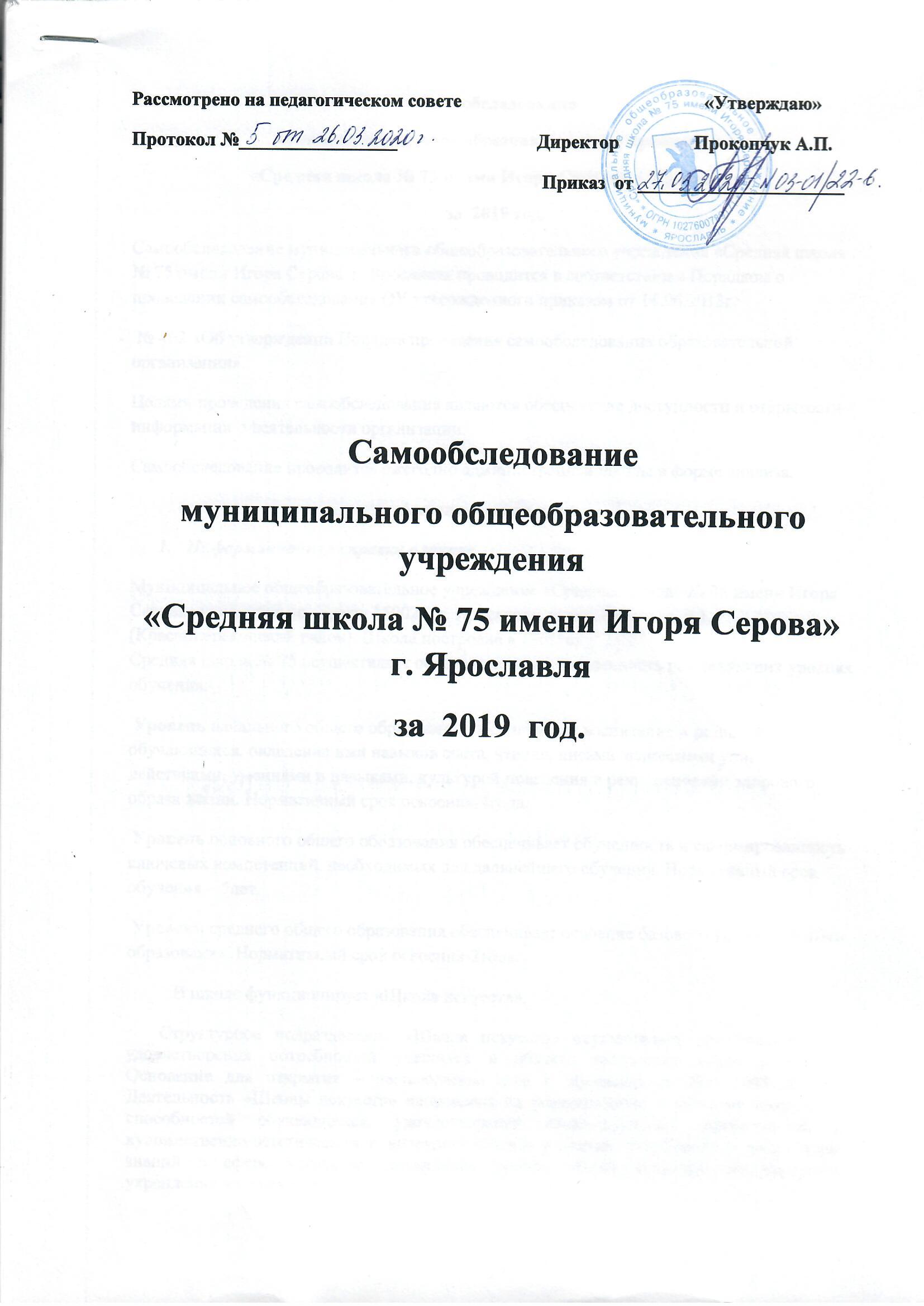 Самообследованиемуниципального общеобразовательного учреждения«Средняя школа № 75 имени Игоря Серова» г. Ярославляза  2019 год.Самообследование муниципального общеобразовательного учреждения «Средняя школа  № 75 имени Игоря Серова  г. Ярославля проводится в соответствии с Порядком о проведении самообследования ОУ утвержденного приказом от 14.06.2013 г. № 462 «Об утверждении Порядка проведения самообследования образовательной организации».Целями проведения самообследования являются обеспечение доступности и открытости информации о деятельности организации.Самообследование проводится ежегодно администрацией школы в форме анализа.Аналитическая часть.Информационная справка о школе.Муниципальное общеобразовательное учреждение «Средняя школа» № 75 имени Игоря Серова» находится по адресу: 150023, г. Ярославль, улица Рыкачева, д.1.(Красноперекопский район). Школа построена в 1960 году.Средняя школа № 75 осуществляет образовательную деятельность на следующих уровнях обучения: Уровень начального общего образования обеспечивает воспитание и развитие обучающихся, овладение ими навыков счета, чтения, письма, основными универсальными действиями, умениями и навыками, культурой поведения и речи, основами здорового образа жизни. Нормативный срок освоения-4года. Уровень основного общего образования обеспечивает обученность и сформированность ключевых компетенций, необходимых для дальнейшего обучения. Нормативный срок обучения – 5лет. Уровень среднего общего образования обеспечивает освоение базового уровня среднего образования. Нормативный срок освоения-2года.          В школе функционирует «Школа искусств».Структурное подразделение «Школа искусств» осуществляет деятельность для удовлетворения потребностей учащихся в области различных видов искусства. Основание для открытия – постановление мэра г. Ярославля от 29.08.1995 №1071. Деятельность «Школы искусств» направлена на формирование и развитие творческих способностей обучающихся, удовлетворение индивидуальных потребностей в художественно-эстетическом и интеллектуальном развитии, углубление и расширение знаний в сфере искусства, повышение уровня общей культуры обучающихся, укрепления их здоровья.В «Школе искусств» 2 отделения: музыкальное и общеэстетическое. Реализуется 11 дополнительных общеобразовательных общеразвивающих программ художественной направленности («Хоровое пение», «Сольфеджио», «Музыкальная литература», «Вокальное творчество», «Фортепиано», «Скрипка», «Блокфлейта», «Юный художник», «Дорога к своему танцу», «Музыкальный театр»). По данным программам обучается 810 учащихся. Сформировано 56 групп.Школа искусств тесно взаимодействует с основной школой в организации внеклассной и внеурочной деятельности детей, организует и проводит массовые мероприятия. Большинство обучающихся школы были задействованы в концертных выступлениях и многочисленных культурно-массовых мероприятиях, в выставочной работе. В рамах реализации национального проекта «Успех каждого ребенка» Школа искусств начала работать в условиях ПФДО (Персонифицированного финансирования дополнительного образования). Подготовлены и размещены на портале ПФДО дополнительные общеобразовательные общеразвивающие программы, выдаются сертификаты дополнительного образования.2.Организационно - правовое обеспечение деятельности школы.Государственная лицензия: серия 76Л02  №0001538    от 14.06.2018 г.Свидетельство о государственной аккредитации: серия 76А01  №0000522   от 28.05.2018 г.Школа реализует в своей деятельности образовательные услуги по программам начального общего, основного общего, среднего общего образования и дополнительного образования.Учредитель школы - Департамент образования мэрии г. Ярославля.2.Результаты образовательной деятельности.Учебная деятельность при обучении в 1-11-х классах построена традиционно, с помощью классно- урочной и кабинетной системы обучения. Осуществлен переход на ФГОС в 9-х классах   В 2018-2019 уч. г. обучение 13-ти классов начальной школы осуществлялось по УМК «Начальная школа XXI века». Предметы: музыка, изобразительное искусство, физическая культура и иностранный язык преподают специалисты-предметники.  Деятельность учителей начальных классов была направлена на реализацию ФГОС через современные подходы к организации образовательной деятельности в условиях внедрения ФГОС. Все учителя работают по рабочим программам, созданным на основе примерных программ по учебным предметам, реализация которых осуществляется с использованием УМК «Начальная школа 21 века», учебники которого вошли в федеральный перечень учебников на 2018-2019 учебный год.В 2018-2019 учебном году методическое объединение работало над темой «Инклюзивное образование. Дети с ОВЗ в условиях ФГОС».Приоритетное внимание уделялось развитию учительского потенциала и повышению уровня профессионализма педагогов для успешной реализации ФГОС и воспитания личности. Педагоги МО повышали уровень своей профессиональной компетентности.    14 педагогов прошли курсы повышения квалификации по темам: «Социально-эмоциональное и когнитивное развитие ребёнка в условиях реализации ФГОС», «Организация сопровождения детей с ОВЗ в ОУ», «Преподавание ОРКСЭ/ОДНКНР в условиях реализации ФГОС НОО/ООО».Педагоги МО учителей начальной школы приняли участие в работе городских семинаров и форумов, в работе творческой группы педагогов школы над проектом «Управление личностно-развивающей образовательной средой».       В течение всего учебного года учителя начальных классов проводили систематический анализ уровня сформированности отдельных личностных результатов, развития УУД, качества и динамики обученности.      Наблюдение и анализ результатов сформированности УУД проводились через психолого-педагогическое сопровождение.      Проведены стартовые, текущие (тематические), рубежные контрольные работы в 1-4 классах (внутришкольный контроль).   В апреле в 4-х классах проводились стандартизированные итоговые проверочные работы по математике, русскому языку и окружающему миру (внешний контроль).      Педагогический коллектив начальной школы в постоянном поиске путей совершенствования результатов обучения. Результаты промежуточной и итоговой аттестации в начальных классах показывают, что знания, умения, навыки и овладение алгоритмами основных учебных действий соответствуют требованиям стандарта. Количество обучающихся, окончивших начальную школу на «4» и «5» - 153 (41 %), количество отличников в начальной школе – 32 обучающихся (9 %). Учащийся  4 «А» класса стал победителем муниципального этапа ежегодной олимпиады младших школьников по русскому языку и литературному чтению, по окружающему миру. Двое учащихся 4-х классов стали призёрами ежегодной олимпиады младших школьников по математике.В соответствии с федеральным государственным образовательным стандартом начального общего образования (ФГОС НОО) основная образовательная программа начального общего образования реализуется, в том числе, и через внеурочную деятельность. Под внеурочной деятельностью в рамках реализации ФГОС НОО следует понимать образовательную деятельность, организуемую на добровольной основе в соответствии с выбором участников образовательных отношений (обучающихся и их законных представителей) и осуществляемую в формах, отличных от урочной. Внеурочная деятельность направлена на достижение планируемых результатов освоения основной образовательной программы начального общего образования. В 2018-2019 учебном году внеурочная деятельность реализовалась по следующим направлениям:  Спортивно-оздоровительное (танцевальные клубы «Непоседы», «Акробатический рок-н-ролл») Духовно-нравственное (клуб «Моя Ярославия») Социальное (секции «Будь здоров!» и творческие студия «Театр и мы», «Занимательная информатика», «Техника речи») Общеинтеллектуальное (клубы «Умники и умницы», «Занимательный русский язык», «Шахматы») Общекультурное (творческие студии «Волшебная палитра», «Послушные нотки», «Весёлые нотки», "Школа хороших манер"). Специально для детей с ОВЗ организована внеурочная деятельность «Весёлый звукоряд» и «Украсим мир вместе», целью которых является коррекция мелкой моторики руки детей, развитие компенсаторных возможностей, музыкальных представлений на основе развития музыкального слуха.Внеурочная деятельность организована через дополнительные образовательные программы самого общеобразовательного учреждения (внутришкольная система дополнительного образования), классное руководство (экскурсии, диспуты, круглые столы, соревнования, общественно полезные практики, общешкольные мероприятия, акции), деятельность иных педагогических работников (педагога-организатора, социального педагога, педагога-психолога).  Для реализации в школе доступны следующие виды внеурочной деятельности:  - игровая деятельность;         - познавательная деятельность;         - проблемно-ценностное общение;         - досугово-развлекательная деятельность (досуговое общение);         - художественное творчество;          - спортивно-оздоровительная деятельность.         - социальное творчество.          Ученики начальной школы приняли активное участие в интеллектуальных и творческих конкурсах и фестивалях различных уровней: всероссийская олимпиада младших школьников, «Русский медвежонок», «Пегас», «Кенгуру-математика для всех», «Золотое руно», «Человек и природа», «Осенняя благотворительная ярмарка», "Зимняя благотворительная ярмарка", «Вместе ярче», «Новогодний и рождественский сувенир», «Цветочная карусель» и других; в акциях: "Подари открытку учителю", «Зелёное поколение», «Сдай макулатуру - сохрани дерево!», "Добрые крышечки"и др. Коллектив начальной школы стремится усилить воспитательный потенциал учебных занятий и внеурочных мероприятий, развивать и совершенствовать интеграцию в воспитании и обучении образовательной школы и школы искусств, тесно взаимодействует с учреждениями культуры нашего города (детская библиотека №3, ДК «Нефтяник», дом творчества Фрунзенского района, театр кукол, учебный театр, ТЮЗ, театр им. Ф.Г.Волкова, музей истории города, культурно-зрелищный центр им. В.В.Терешковой, КВЦ «Русский музей Ярославль», культурно-спортивный комплекс «Вознесенский», художественный музей, музей Энштейна и др.)           Получить представление о рабочих профессиях земляков ученики выпускных классов смогли во время экскурсий на предприятия города Ярославля Полиграфкомбинат, «Ярмолпрод».Надолго запомнятся детям путешествия в города Москву, Тутаев, Ростов, Переславль, Кострому, п. Семибратово, п. Кукобой. Развитию творческих способностей, расширению кругозора учащихся способствовали мастер-классы по росписи новогодних игрушек в «Мастерской игрушки» (г. Ярославль), по изготовлению керамических сувениров на заводе гончарных изделий «Сады Аурики» (г. Гаврилов-Ям). Учителя начальной школы стараются не оставаться в стороне от новых современных форм проведения воспитательных мероприятий, их ученики принимали участие в различных интерактивных играх, квестах.Укреплению связей школы с родителями учащихся способствовал   праздник «Растём вместе», который прошёл в сентябре и мае 2018-2019 уч. года. Впервые в 2018-2019 учебном году ученики начальной школы имели возможность отдохнуть в школьном оздоровительном лагере и в весенние каникулы. Начальник лагеря Ануфриева Т.А. Ежегодно в летние каникулы при школе организуется работа оздоровительного лагеря «Солнышко». Начальник лагеря –Шестерикова Е.Н. Благодаря слаженной, творческой работе педагогов и хорошей организации досуга детей лагерь пользуется популярностью среди учащихся и их родителей.    В  школе  проводится   оценка качества  образовательных программ , знаний учащихся,   работы педагогов, внутришкольный мониторинг успеваемости по учебным предметам. В системе отслеживается промежуточная аттестация по предметам учебного плана, проводятся комплексные работы по проверке формирования у учащихся метапредметных результатов с использованием стандартизированных материалов для оценки читательской грамотности.Регулярно  проводится анализ результатов обучения учащихся: успешность и качество обучения, обращается внимание на детей, обучающихся с одной «3», с одной «4», на детей с низким уровнем обученности и на детей с ОВЗ.     Одним из важнейших направлений деятельности школы является повышение качества образовательного процесса. Установление соответствия уровня и качества подготовки, обучающихся школы требованиям государственного образовательного стандарта. В течение всего учебного года в школе систематически отслеживался уровень учебных достижений школьников. Формы отслеживания уровня учебных достижений это: стартовый, текущий, итоговый контроль.  Уровень учебных достижений обучаемых представлен в таблице Анализ уровня учебных достижений обучаемых говорит о том, что образовательные программы в полном объеме- в 2018 – 2019 учебном году освоили 99,8 % обучающихся начальной школы; 95 % обучающихся 5 – 9 классов; 98 % обучающихся 10 – 11классовПроанализируем качество образовательного процесса по ступеням обучения.                                                               1 ступень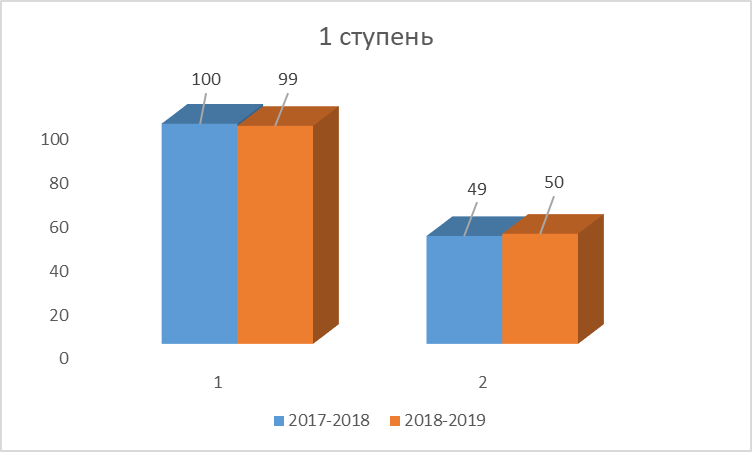 Итак, анализируя качество обучения на 1 ступени   в 2018– 2019 учебном году, следует отметить, что   99 % обучающиеся начальной школы овладели стандартом образования и переведены в следующий класс.  На «отлично» закончили учебный год 32 ученика, что составило 9 %, на «4» и «5» - 153 учеников, что составило 41 %. В целом работы начальной школы остается стабильной. ось. а вот количество  2 ступеньВ 2018 –2019 учебном году на 2 ступени, из 240 обучающихся переведены в следующий класс 226 человек, 14 человек   переведены условно в следующий класс с академической задолженностью.Окончили учебный год на отлично (2 человека).  На «4» и «5» 47 чел. Всего 49 учеников, что составило 20 %.Завершили 2 ступень обучения и получили основное общее образование в этом учебном году 45 выпускников. Анализируя данные и сравнивая их с прошлым учебным годом видно, что успеваемость понизилась, а качество знаний на 2 ступени обучения относительно стабильно. 3 ступеньИсходя из приведенных данных, можно сделать следующие выводы, что процент успеваемости и качество знаний на старшей ступени обучения в сравнении с прошлым учебным годом стали ниже.    Одной из главных проблем, которую приходится решать педагогам нашей школы из года в год - это работа со слабоуспевающими и неуспевающими обучающимися. На свете нет ни одного ребенка, который хотел бы плохо учиться. По итогам года 16 неуспевающих учеников. Для оказания опосредованной помощи, требуются меры общешкольного характера: - диагностика (психолог, медицинский работник, социальный педагог, классный руководитель);– планирование методической работы в школе (включить данный вопрос в план работы МО);- использование в работе каждого педагога   Положения о деятельности педагогического коллектива со слабоуспевающими неуспевающими обучающимися и их родителями; – планирование воспитательной работы, ориентированной на формирование дружного, любознательного, трудолюбивого классного и школьного коллектива.  Выводы: - Применять разнообразные виды работы со слабоуспевающими детьми.- Использовать дополнительные часы для занятий с такими детьми - Повышать мотивацию к изучению предметов. - Обеспечить координацию деятельности ШМО учителей – предметников начального, среднего и старшего звеньев по организации образовательной среды. IV. Анализ результатов Государственной (итоговой) аттестацииГосударственная (итоговая) аттестация выпускников 9 классов проводилась в установленные сроки и согласно всем нормативным документам. Формы проведения ГИА в школе -  ОГЭ.         По итогам 2018-2019 учебного года к ГИА – 9 было допущено 45        выпускников. Результаты государственной (итоговой) аттестации выпускников 9 классов по обязательным предметам.9 а КЛАСС9 б   КЛАСС9 –е КЛАССЫНе выбраны следующие предметы: историяАнализ данных позволяет говорить о том, что результаты учебных достижений выпускников 9 классов на ГИА в 2018 – 2019 учебном году следующие: - математика: справляемость 100 %.; средний балл по школе 4;- русский язык: справляемость 100%; средний балл по школе 4;- средний балл предметов по выбору 4; справляемость 98 %  Государственная (итоговая) аттестация выпускников 11 классовГосударственная (итоговая) аттестация выпускников 11 классов проходила в форме ЕГЭ.В 2018-2019 учебном году в едином государственном экзамене приняли участие 25 выпускников.  Из них приняли участие в предметах по выбору:Таблица результатов участия выпускников 11 классов в ЕГЭ Результаты участия выпускников в государственной (итоговой) аттестации.Из 25 выпускников, принявших участие в ГИА по математике: (базовый уровень) освоили 6 человек; 15 выпускников из 16 выбравших преодолели минимальный порог баллов, установленный Рособрнадзором на профильном уровне.Математика (профильный уровень)Математика (базовый уровень)Средний1 балл 4,2Русский языкИз 25 выпускников, принявших участие в ГИА по русскому языку, 25 выпускников преодолели минимальный порог баллов, установленный Рособрнадзором.Исходя из анализа результатов участия в ЕГЭ-2019 выпускников школы можно сделать вывод об удовлетворительной подготовке выпускников по общеобразовательным предметам. V РЕЗУЛЬТАТЫ ПРЕДМЕТНЫХ ОЛИМПИАД. В 2018-2019 учебном году в целях пропаганды научных знаний и развития интереса к научной деятельности у обучающихся, традиционно проводилась Всероссийская олимпиада школьников по общеобразовательным предметам. Предметные олимпиады являются одной из самых распространенных форм работы со способными и одаренными детьми. В прошедшем учебном году Всероссийская олимпиада школьников состояла из 4 этапов: школьного, муниципального, регионального и всероссийского.Сивкова А стала призером на муниципальном этапе по географии, победителем на муниципальном этапе по экологии. На олимпиаде по экологии на муниципальном этапе стала победителем Балашова С Ученики школы принимали участие в интеллектуальных конкурсах, конференцияхВ школе функционирует научное общество, в рамках которого учащиеся работают над проектами  и проводят исследовательскую деятельность.  Учащиеся школы успешно выступают со своими работами  в  День науки,  День открытых дверей перед родителями, а так же в других мероприятиях выше школьного уровня.     В ходе проведения олимпиады выявились следующие проблемы:- до начала проведения олимпиады так и не проведено диагностирование и не выявлен круг способных и одаренных учеников школы;-  трудно решаются организационные проблемы, связанные с проведением как, школьного так и муниципального тура   олимпиады;3.Кадровые ресурсы.    В школе работает высоко профессиональный педагогический коллектив, владеющий современными педагогическими технологиями, активными  формами и методами обучения. В 2019 году прошли курсы повышения квалификации 20 педагогов школы. Повышение квалификации и педагогического мастерства учителей проходит  согласно графику школы в ИРО, ГЦРО в очно- заочной форме, а также дистанционно. Также в школе традиционно прошли 3  тематических педсовета  по вопросам организации и содержания образовательной деятельности в школе.  Педагогический коллектив школы активно посетил мероприятия педагогического форума-2019 г.     В системе учителя школы подтверждают квалификационные категории.      Из   52-х педагогических работников школы на 2019 год имеют квалификационные категории:13 ч.- высшую кв.кат.,17 ч.- первую кв.кат.,  19 ч.- «соответствие занимаемой должности».Лучшие учителя школы отмечены наградами:3 ч. имеют звание «Заслуженный учитель Р.Ф»;3 ч. имеют знак «Почетный работник общего образования РФ»;6 ч. имеют значок «Отличник народного просвещения»;6 ч. награждены Почетной грамотой Министерства образования и науки РФ.      В школе работают методические объединения учителей: естественно - научного цикла, точных наук, гуманитарных предметов, эстетического цикла.     В течение года прошли заседания методических объединений и методического совета школы, где поднимались актуальные вопросы «Переход на ФГОС в 10-х классах»,   «Рабочие программы  и ФГОС», «Проектная деятельность учащихся в 10-х классах».4.Учебно - методическое обеспечение.    В школе по всем предметам разработаны рабочие программы, которые рассмотрены на заседаниях школьных методических объединений  и утверждены директором школы. Структура рабочих программ соответствует требованиям ФГОС.    В школе 29 учебных кабинета, из них 2 кабинета технологии, 2 кабинета информатики, кабинет физики, химии, биологии, где имеется все необходимое оборудование. Оборудованы компьютерные места в  23-х  учебных кабинетах, 9 кабинетов оснащены интерактивными досками.  Наличие двух компьютерных классов позволяет организовать уроки информатики, занятия внеурочной деятельности в начальной школе и в 5-8 классах.  Особенно активно и эффективно технические возможности используются на уроках биологии, географии, МХК, истории, окружающего мира.   В средней школе № 75  есть своя библиотека с компьютерами для работы учащихся и учителей. Школьники обеспечены учебниками, которые входят в федеральный перечень учебников на учебный  год. 5.Инновационная деятельность.    В 2019 г.  школа продолжает работу  по проекту «Организация сетевого взаимодействия образовательных учреждений через сетевые сообщества и персональные сайты педагогов». С декабря 2018 г. школа участвует в региональном   проекте : « Реализация комплексной программы по развитию личностного потенциала». В сентябре 2019г. в рамках работы над проектом в школе прошел методический семинар : «Социально- эмоциональное и когнитивное развитие ребенка в условиях ФГОС». Продолжается работа над проектом «ШИБЦ».ПОКАЗАТЕЛИ
ДЕЯТЕЛЬНОСТИ ОРГАНИЗАЦИИ ДОПОЛНИТЕЛЬНОГО ОБРАЗОВАНИЯструктурного подразделения «Школа искусств»Уч. годВсего В том числеВ том числеУспеваемость  (%)Успеваемость  (%)Качество знаний( % )Качество знаний( % )Уч. годВсего 5 – 910-115 – 910 – 115 – 910 – 112016 - 20176222243311 чел951 чел9754 чел248 чел242017 - 20186362314097(7)98(1 чел)47 чел206 чел152018 -20196572404894(14)96(2 чел)2049 чел156 челУч. годКол-во уч-ся«5»%«4» и «5»%н/у%успев.2016 – 2017365371014540-1002017 - 2018365381014239-1002018 - 201936932915341199,8Уч. годКол-во уч-ся«5»%«4» и «5»%Н/у%Усп.%2016 – 2017224425022115952017 - 201823131441973972018 - 201924020,8472014594Уч.   годКол-во уч-ся«5»%«4» и «5»%Н/у%Усп.%2016 - 2017332662413972017 - 20184037,5 37,512,597,52018 -20194824482296Уч. годКлассКол-во уч-сяУровень обученности(%)Уч. годКлассКол-во уч-сяУровень обученности(%)2016 - 20179371002017 - 201894097,52018 - 2019945100 №п/п        Предметы        ПредметыФ.И.О. учителяКол-вовыпуск.«5»«4»«3»«2»Ср.баллуспеваемость %Форма экзамена1.Обязательные1.1Русский язык Шитова Т.КШитова Т.К19775-4 100ОГЭ1.2Русский языкАфанасьева О.С.Афанасьева О.С.1-1--4100ОГЭ1.2Математика Мерцалова И.Г.Мерцалова И.Г.19496-4100 ОГЭ1.3Математика Дистанционное обучение Дистанционное обучение 11---5100ГВЭСреднее Среднее 4100ОГЭ №п/п        Предметы        ПредметыФ.И.О. учителяКол-вовыпуск.«5»«4»«3»«2»Ср.баллуспеваемость %Форма экзамена1.Обязательные1.1Русский язык Шитова Т.КШитова Т.К259106-4100ОГЭ1.2Математика Мерцалова И.Г.Мерцалова И.Г.2531210-3,7100ОГЭСреднее Среднее 4    100ОГЭ №п/п        Предметы        ПредметыФ.И.О. учителяКол-вовыпуск.«5»«4»«3»«2»Ср.баллСправляемость  %Форма экзамена1.Предметы по выбору1.1География Толоконина С.В.Толоконина С.В.157422485ОГЭ1.2Физика Шарапова И.Н..Шарапова И.Н..7-34-3,4100ОГЭ1.3Химия Яценко Т.А.Яценко Т.А.7241-4100ОГЭ1.4Биология Тимощук Г.В.Тимощук Г.В.16097-4100ОГЭ1.5Англ. языкВьюшина И.Ю.Вьюшина И.Ю.211--4,5100ОГЭ1.6ОбществознаниеАлфеева А.В.Алфеева А.В.24181413,396ОГЭ1.7Информатика Дмитриева А.Н.Дмитриева А.Н.12633-4,3100ОГЭ1.8Литература Шитова Т.К.Шитова Т.К.312--4100ОГЭСреднееСреднее183431321%39%36%4%498Предметы  2015 - 2016  2015 - 20162016 - 20172016 - 20172017 - 20182017 - 20182018 - 20192018 - 2019Кол - во%Кол - во%Кол - во%Кол - во%Не выбрали141 предмет28--178322 предмета938116575015603 предмета833423536144 предмета1421217--5 предметов14------Предмет2017 год2017 год2018 год2018 год20192019Предметкол-вовыпускников%кол-вовыпускников%кол-вовыпускников%Русский язык171001410025100Математика (база)1710014100936Математика (профильная)1573 (2 чел)6431664 (1 чел)Физика4100--624Химия367 ( 1чел)964416 (2 чел)Биология580 ( 1чел)1071942 (2 чел)История580 ( 1чел)1714География--214520Английский язык1100----Обществознание111005361144Литература3100--14Информатика1100--261классучительвсего сдавали ЕГЭчисло выпускников, набравших количество балловчисло выпускников, набравших количество балловсредний баллсредний баллклассучительвсего сдавали ЕГЭНИЖЕ минимальногоВЫШЕ минимальногоПо городу/областиПо школе11 Мерцалова И.Г.1611551классучительвсего сдавали ЕГЭколичествовыпуск-ников,получивших «5»количествовыпуск-ников,получивших «4»количествовыпуск-ников,получивших «3»классучительвсего сдавали ЕГЭколичествовыпуск-ников,получивших «5»количествовыпуск-ников,получивших «4»количествовыпуск-ников,получивших «3»11 Мерцалова И.Г.927-классучительвсего сдавали ЕГЭчисло выпускников, набравших количество балловчисло выпускников, набравших количество балловсредний баллсредний баллколичествовыпуск-ников, набравших80 - 100 балловколичествовыпуск-ников, набравших60 - 80 балловМаксимальное количество балов по школеклассучительвсего сдавали ЕГЭНИЖЕ минимальногоВЫШЕ минимальногоПо городу/областиПо школеколичествовыпуск-ников, набравших80 - 100 балловколичествовыпуск-ников, набравших60 - 80 балловМаксимальное количество балов по школе11 Шитова Т.К.2502575111498 .ПОКАЗАТЕЛИ
ДЕЯТЕЛЬНОСТИ ОБЩЕОБРАЗОВАТЕЛЬНОЙ ОРГАНИЗАЦИИ,
ПОДЛЕЖАЩЕЙ САМООБСЛЕДОВАНИЮмуниципальное общеобразовательное учреждение «Средняя  школа № 75 имени Игоря Серова»№ п/пПоказателиЕдиница измерения1.Образовательная деятельность1.1Общая численность учащихся, в том числе:810 человек1.1.1Детей дошкольного возраста (3 - 7 лет)0 человек1.1.2Детей младшего школьного возраста (7 - 11 лет)549 человек1.1.3Детей среднего школьного возраста (11 - 15 лет)       231 человек1.1.4Детей старшего школьного возраста (15 - 17 лет)30 человек1.2Численность учащихся, обучающихся по образовательным программам по договорам об оказании платных образовательных услуг0 человек1.3Численность/удельный вес численности учащихся, занимающихся в 2-х и более объединениях (кружках, секциях, клубах), в общей численности учащихся171 человек/21%1.4Численность/удельный вес численности учащихся с применением дистанционных образовательных технологий, электронного обучения, в общей численности учащихся0 человек/%1.5Численность/удельный вес численности учащихся по образовательным программам для детей с выдающимися способностями, в общей численности учащихся0 человек/%1.6Численность/удельный вес численности учащихся по образовательным программам, направленным на работу с детьми с особыми потребностями в образовании, в общей численности учащихся, в том числе:9 человек/1%1.6.1Учащиеся с ограниченными возможностями здоровья5 человек/1%1.6.2Дети-сироты, дети, оставшиеся без попечения родителей4 человека/0,8%1.6.3Дети-мигранты0 человек/%1.6.4Дети, попавшие в трудную жизненную ситуацию0 человек/%1.7Численность/удельный вес численности учащихся, занимающихся учебно-исследовательской, проектной деятельностью, в общей численности учащихся0 человек/%1.8Численность/удельный вес численности учащихся, принявших участие в массовых мероприятиях (конкурсы, соревнования, фестивали, конференции), в общей численности учащихся, в том числе:204 человек/25%1.8.1На муниципальном уровне 132 человека/16 %1.8.2На региональном уровне66 человек/8%1.8.3На межрегиональном уровне3 человека/0,4%1.8.4На федеральном уровне   3 человека/0,4%1.8.5На международном уровне0 человек/%1.9Численность/удельный вес численности учащихся - победителей и призеров массовых мероприятий (конкурсы, соревнования, фестивали, конференции), в общей численности учащихся, в том числе:42 человек/5%1.9.1На муниципальном уровне38 человек/5%1.9.2На региональном уровне2 человек/0,2%1.9.3На межрегиональном уровне2 человек/0,2%1.9.4На федеральном уровне0 человек/%1.9.5На международном уровне0 человек/%1.10Численность/удельный вес численности учащихся, участвующих в образовательных и социальных проектах, в общей численности учащихся, в том числе:0 человек/%1.10.1Муниципального уровня0 человек/%1.10.2Регионального уровня0 человек/%1.10.3Межрегионального уровня0 человек/%1.10.4Федерального уровня0 человек/%1.10.5Международного уровня0 человек/%1.11Количество массовых мероприятий, проведенных образовательной организацией, в том числе:1 единица1.11.1На муниципальном уровне1 единица1.11.2На региональном уровне0 единиц1.11.3На межрегиональном уровне0 единиц1.11.4На федеральном уровне0 единиц1.11.5На международном уровне0 единиц1.12Общая численность педагогических работников14 человек1.13Численность/удельный вес численности педагогических работников, имеющих высшее образование, в общей численности педагогических работников 10 человек/71%1.14Численность/удельный вес численности педагогических работников, имеющих высшее образование педагогической направленности (профиля), в общей численности педагогических работников9 человек/64%1.15Численность/удельный вес численности педагогических работников, имеющих среднее профессиональное образование, в общей численности педагогических работников4 человека/29%1.16Численность/удельный вес численности педагогических работников, имеющих среднее профессиональное образование педагогической направленности (профиля), в общей численности педагогических работников4 человека/29%1.17Численность/удельный вес численности педагогических работников, которым по результатам аттестации присвоена квалификационная категория, в общей численности педагогических работников, в том числе:7 человек/50%1.17.1Высшая1 человек/7%1.17.2Первая6 человек/43%1.18Численность/удельный вес численности педагогических работников в общей численности педагогических работников, педагогический стаж работы которых составляет:5 человек/36%1.18.1До 5 лет 0 человек/%1.18.2Свыше 30 лет5 человек/36%1.19Численность/удельный вес численности педагогических работников в общей численности педагогических работников в возрасте до 30 лет1 человек/7%1.20Численность/удельный вес численности педагогических работников в общей численности педагогических работников в возрасте от 55 лет6 человек/43%1.21Численность/удельный вес численности педагогических и административно-хозяйственных работников, прошедших за последние 5 лет повышение квалификации/профессиональную переподготовку по профилю педагогической деятельности или иной осуществляемой в образовательной организации деятельности, в общей численности педагогических и административно-хозяйственных работников7 человек/50%1.22Численность/удельный вес численности специалистов, обеспечивающих методическую деятельность образовательной организации, в общей численности сотрудников образовательной организации1 человек/7%1.23Количество публикаций, подготовленных педагогическими работниками образовательной организации:0 единиц1.23.1За 3 года0 единиц1.23.2За отчетный период0 единиц1.24Наличие в организации дополнительного образования системы психолого-педагогической поддержки одаренных детей, иных групп детей, требующих повышенного педагогического вниманияда2.Инфраструктура2.1Количество компьютеров в расчете на одного учащегося0,01единиц2.2Количество помещений для осуществления образовательной деятельности, в том числе:5 единиц2.2.1Учебный класс3 единицы2.2.2Лаборатория0 единиц2.2.3Мастерская 0 единиц2.2.4Танцевальный класс1 единица2.2.5Спортивный зал1 единица2.2.6Бассейн 0 единиц2.3Количество помещений для организации досуговой деятельности учащихся, в том числе: 1 единица2.3.1Актовый зал 1 единица2.3.2Концертный зал0 единиц2.3.3Игровое помещение0 единиц2.4Наличие загородных оздоровительных лагерей, баз отдыханет2.5Наличие в образовательной организации системы электронного документооборотанет2.6Наличие читального зала библиотеки, в том числе:да2.6.1С обеспечением возможности работы на стационарных компьютерах или использования переносных компьютеровда2.6.2С медиатекойда2.6.3Оснащенного средствами сканирования и распознавания текстовда2.6.4С выходом в Интернет с компьютеров, расположенных в помещении библиотекида2.6.5С контролируемой распечаткой бумажных материаловда2.7Численность/удельный вес численности учащихся, которым обеспечена возможность пользоваться широкополосным Интернетом (не менее 2 Мб/с), в общей численности учащихся810 человек/ 100%